Экстренное предупреждение о возможном возникновении чрезвычайных ситуаций на территории Магаданской области 11-12 ноября 2021 года(подготовлено на основании данных ФГБУ «Колымское УГМС»)11-12 ноября 2021 года существует вероятность возникновения чрезвычайной ситуации до межмуниципального уровня в Среднеканском и сохраняется в г. Магадане, Ольском, Омсукчанском, Северо-Эвенском, Тенькинском, Хасынском, Ягоднинском, Сусуманском ГО связанной с повреждением (обрывом) линий электропередач и линий связи, нарушениями в работе всех видов транспорта, дорожно-коммунальных служб, образованием снежных заносов на дорогах, налипание снега на провода и деревья, скоплением автотранспорта на перевалах, возникновением дорожно-транспортных аварий, нарушением автомобильного сообщения, возможной деформацией и обрушением слабоукрепленных конструкций (в т.ч. рекламных щитов.), а так же обрушением снежных козырьков и сосулек, травматизмом и гибелью людей.(Источник ЧС –ветер, снег, метель, сильный снег с дождём).По информации ФГБУ «Колымское УГМС»:12 ноября в городе Магадане, местами в Ольском городском округе ожидается ветер восточный 15-20 м/с, снег, ночью метель.12 ноября местами в Ольском городском округе ожидается сильный снег с дождем.До конца дня 11 ноября, сутки 12 ноября местами в Хасынском, Тенькинском, Ягоднинском, Сусуманском городских округов ожидается сильный снег.Ночью 12 ноября местами в Среднеканском, континентальной части Омсукчанского и Северо-Эвенского городских округов ожидается сильный снег.Начальник Центра    		                                  Д.М.Бородин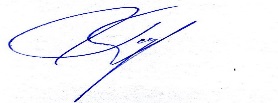 Исп. Самойленко Ю.С. (4132) 63-97-51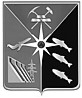 ОБЛАСТНОЕ ГОСУДАРСТВЕННОЕКАЗЕННОЕ УЧРЕЖДЕНИЕ«Пожарно-спасательный центргражданской обороны, защитынаселения, территорий и пожарнойбезопасности Магаданской области»685000, г. Магадан, ул. Карла Маркса,1тел.:62-72-42, факс: 62-05-00E-Mail: mpsc@49gov.ru«11» ноября 2021 г. № 03-01-441Начальнику Главного управления МЧС России по Магаданской области (через ЦУКС)Для реализацииРуководителям федеральных и областных ведомств и учрежденийМэру г. МагаданаГлавам МО:«Ольский городской округ»«Омсукчанский городской округ»«Северо-Эвенский городской округ»«Тенькинский городской округ»«Хасынский городской округ»«Ягоднинский городской округ»«Сусуманский городской округ»«Среднеканский городской округ